Иван IV Грозный и Федор1. Ниже приведён перечень терминов. Все они, за исключением одного, относятся к истории России в XVI в.1) Земский собор; 2) Сенат; 3) приказы; 4) «Избранная рада»; 5) царь.Найдите и запишите порядковый номер термина, «выпадающего» из данного ряда2. Ниже приведён перечень терминов. Все они, за исключением одного, непосредственно связаны с периодом правления Ивана IV.1) Земский собор; 2) Соборное уложение; 3) «Избранная рада»; 4) опричное войско; 5) Стоглавый собор.Найдите и запишите порядковый номер термина, «выпадающего» из данного ряда3. Укажите правительницу, пропущенную в схеме.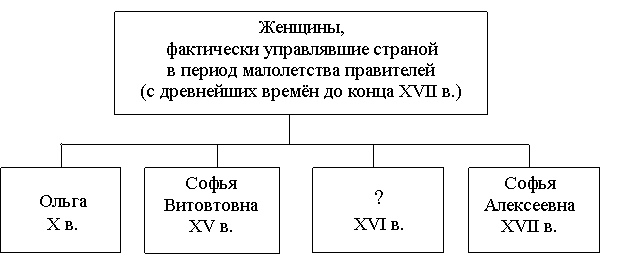 4. Запишите слово, пропущенное в схеме.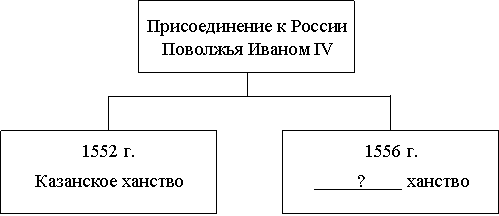 5. Из сочинения историка«Ивану едва исполнилось 20 лет. Тогда по указаниям умных руководителей царя митрополита Макария и священника Сильвестра из боярства, разбившегося на враждебные кружки, выдвинулось и стало около престола несколько дельных, благомыслящих и даровитых советников, получивших фактическое господство в Боярской думе, вообще в центральном управлении. С этими доверенными людьми царь и приступил к деятельности, в которой смелые внешние предприятия шли рядом с широкими и хорошо обдуманными планами внутренних преобразований.Был созван первый Земский собор, на котором обсуждали, как устроить местное управление, и решили пересмотреть и исправить старый Судебник Ивана III и выработать новый, лучший порядок судопроизводства. Через год созван был большой церковный Собор, которому царь предложил обширный проект церковных реформ, имевший целью привести в порядок религиозно-нравственную жизнь народа. В тот же период было завоёвано царство Казанское, и тотчас после того начали вырабатывать сложный план местных земских учреждений, которыми предназначено было заменить коронных областных управителей – "кормленщиков": вводилось земское самоуправление. Вскоре начата была Ливонская война с целью пробиться к Балтийскому морю и завязать непосредственные сношения с Западной Европой, попользоваться её богатой культурой»Назовите царя, о котором говорится в тексте. Укажите название кружка советников, к деятельности которого относятся описанные событияВ первом абзаце отрывка найдите и запишите предложение, содержащее положения, которые иллюстрируются фактами, приведёнными во втором абзаце. Укажите не менее двух фактов, приведённых в отрывке для обоснования этих положений6. Из сочинения историка«Эта война стала самым длительным военным конфликтом с участием России в XVI в. Поводом к войне стали разногласия по выплате задолженностей по старинной "юрьевой дани" – компенсации в пользу России за территорию вдоль берега Западной Двины и город Юрьев. Война началась в 1558 г. На начальном этапе военные действия складывались успешно для Русского государства. Московские полки нанесли ряд поражений противнику в Прибалтике, захватив значительную часть его территории. Одним из важнейших успехов этого периода стало взятие русскими войсками Полоцка. Ливонский орден прекратил своё существование. Но уже в 1564 г. московские полки потерпели ряд поражений. В 1569 г. между Литвой и Польшей была заключена Люблинская уния, которая привела к образованию Речи Посполитой. Теперь России пришлось иметь дело с более сильным государством. Дипломатические ошибки привели к войне на несколько фронтов – на севере со Швецией, на западе с Речью Посполитой, на юге с Крымским ханством. Поражению способствовала и политика опричнины, которая унесла жизни тысяч людей и деморализовала русское общество».Укажите название военного конфликта, о котором идёт речь. Назовите царя, ко времени правления которого относятся описанные в отрывке события.Найдите и выпишите предложение, содержащее положение, которое подтверждается фактами, приведёнными в отрывке. Напишите не менее двух фактов, приведённых в подтверждение этого положения.7. Из сочинения историка«Успешная на начальном этапе война приняла затяжной характер В 1564 г. на сторону поляков перешёл князь Андрей Курбский, ранее командовавший русскими войсками. Началась череда поражений. <…>Стремясь уничтожить сепаратизм родовой аристократии, царь не останавливался ни перед какими жестокостями. В Москве отравлены вызванный туда князь Владимир Старицкий, двоюродный брат царя, претендовавший на трон, его жена и дочь. Была убита и его мать княгиня Евдокия Старицкая в Горицком монастыре на Белом озере. Разгрому подверглись центр и северо-запад русских земель, где боярство было особенно сильным. Многие крупные землевладельцы были лишены своих вотчин. В начале 1570 г. царское войско опричников разгромило Новгород. Причиной были подозрения царя в намерении новгородской знати подчинить город польскому королю.Однако применение жёстких репрессивных мер привело к ещё большему обострению противоречий внутри страны. Продолжавшаяся на западных рубежах война серьёзно осложнила обстановку в стране. В 1571 г. царское войско не смогло отразить набег на Москву крымцев, которые сожгли московский посад»Назовите царя, о котором говорится в тексте. Укажите название войны,
о событиях которой идёт речь в первом абзаце отрывкаНайдите во втором абзаце и выпишите предложение, содержащее утверждение, которое подтверждается фактами, приведёнными в отрывке. Напишите не менее двух фактов, приведённых в подтверждение этого положения8. Из сочинения историка«На восточных окраинах Русского государства по рекам Каме и Чусовой находились земли, на которых по царскому пожалованию купцы Строгановы развивали земледелие, солеваренные, рыбные, охотничьи и рудные промыслы, строили города, крепости. Соседние земли – южная часть Западной Сибири и Приуралье – входили в те времена в Сибирское ханство, вобравшее в себя угодья оленеводов, охотников и рыболовов в низовьях рек Оби, Иртыша и в Приуралье, где издавна селились ненцы и манси. Терпя серьёзный ущерб от нападений сибирского хана Кучума и стремясь обезопасить свои земли от его вторжений, богатые русские купцы Строгановы нанесли упреждающий удар и сами выдвинулись на Уральские горы.В походе к Уральским горам, организованном на средства купцов Строгановых, приняли участие как военные отряды, которые и ранее находились на службе купеческого рода, так и специально набранные дополнительные силы из числа волжских казаков. Под руководством опытного казачьего атамана, передвигаясь большей частью по рекам, а местами волоком перетаскивая суда, отряду Строгановых удалось одержать ряд побед. Казаки разбили войско и взяли в плен главного воеводу сибирского Маметкула. Овладев столицей ханства и покорив весь край до Оби, атаман сообщил о своём успехе Строгановым»Назовите казачьего атамана, о котором идёт речь в тексте. Назовите царя, ко времени правления которого относятся описанные в отрывке событияВ первом абзаце отрывка найдите и запишите предложение, где  названо событие, о последствиях которого сказано в тексте. Назовите не менее двух фактов, приведённых в отрывке, которые явились последствием этого события9. Одним из условий своего возвращения на престол в 1565 г. царь поставил разделение страны на две части: выделение особого удела царя из остальной территории страны – земщины. В особый, находящийся под личным управлением царя удел были включены поморские земли, города с большими посадами, города, важные в стратегическом отношении, а также наиболее экономически развитые районы страны.1. Укажите название, под которым вошёл в историю «особый удел царя», о котором идёт речь.2. Назовите царя, которым были поставлены описанные условия.3. Приведите один любой факт, иллюстрирующий влияние политики, связанной с разделением страны, о котором идёт речь, на обороноспособность России.10. По зимней дороге сани везут царя из Москвы в Александрову слободу. По приезде государь отправляет в Москву две грамоты, в которых разъясняет намерение оставить престол. Но делегация москвичей, пришедшая к царю, уговаривает его вернуться.1. Укажите век, когда происходили описанные события.2. Назовите царя, о котором идёт речь.3. На каком условии царь согласился вернуться на царство?11. Под руководством опытного казачьего атамана отряду, нанятому купцами и промышленники Строгановыми, удалось одержать ряд побед над сибирскими племенами и, достигнув берегов Иртыша, овладеть столицей Сибирского ханства.1. Назовите казачьего атамана, руководившего походом.2. Укажите век, когда произошли описанные события.3. Почему Строгановы организовали поход отряда казаков в Сибирь?12. Восьмилетний царевич, находившийся в Угличе со своей матерью Марией Нагой, часто проводил время в играх со сверстниками. Во время одной из игр произошло несчастье.  Согласно официальной версии, во время игры «в тычку» с царевичем случился припадок. Он напоролся на нож, и спасти его уже не удалось. Но многие считали, что на самом деле царевич был лишён жизни убийцами, которых подослал шурин царя, и подозревали, что именно ему была выгодна смерть царевича.1. Назовите имя царевича.2. Назовите отца погибшего царевича.3. Объясните, почему шурину царя могла быть выгодна смерть царевича13. Вам поручено подготовить развёрнутый ответ по теме «Итоги внешней политики Ивана IV». Составьте план, в соответствии с которым Вы будете освещать эту тему.План должен содержать не менее трёх пунктов. Напишите краткое пояснение содержания любых двух пунктов.План с пояснениями должен отразить основные события (явления), связанные с итогами внешней политики Ивана IV